附件3新材料领域现场晋级实施方案第十一届中国创新创业大赛山东赛区暨2022年“建行创业者港湾”山东省中小微企业创新竞技行动计划（以下简称“竞技行动”）新材料领域现场晋级活动将于8月22日-24日在东营市举办。为做好活动的组织工作，制定实施方案如下。一、参加现场晋级范围新材料领域网上初选晋级企业、团队。二、活动地点及路线（一）活动地点报到地点：东营光谷未来城（以下简称“光谷”）OVU跨境电商实训中心F4幢裙楼一楼大厅，位于东营经济技术开发区南一路与徐州路交叉口向北150米（光谷布局详见附件4）；现场晋级地点：光谷OVU跨境电商实训中心F4幢裙楼一楼107室；候场室：光谷OVU跨境电商实训中心F4幢裙楼一楼108室（培训室）；联系人：石玥然    联系电话：13026542189（二）路线自驾：G18荣乌高速东营站出口下高速，导航东营光谷未来城可到；火车：到东营站下车乘坐出租车到东营光谷未来城。三、现场晋级时间安排新材料领域：2022年8月22日-24日具体时间安排见附件1。四、有关要求和注意事项1、每个参赛主体（企业或团队）限报2名以下（含2名）参赛人员。参赛回执（样式详见附件2）请于8月19日上午11:00前发送到dychuangkexing@163.com邮箱；2、请各参赛人员按照组别，于8月19日上午11:00前分别加入新材料领域竞技群（团队组）、新材料领域竞技群（初创组）和新材料领域竞技群（成长组）。请各参赛人员接到此通知后，尽早扫码入群（微信群二维码详见附件3），8月19日下午16:00准时在群内参加网上抽签；3、参赛人员报到时提交路演PPT，显示比例设置为16:9，并当场进行演示测试；4、赛事承办方已联系附近酒店预留了有限数量的房间，参赛人员可自行联系酒店预定；5、所有参赛人员食宿及交通费用自理。五、联系方式（一）会务组曹  哲 14768956999；石玥然13026542189（二）酒店（参赛人员自主选择确定）1、康铂酒店   联系电话：0546-6689999   周经理13356632590地址：东营区府前大街和广州路交汇处向北100米距离竞赛场地车程：6分钟2、沃德SOHO酒店联系电话：0546-8112888   商经理15266063778地址：东营区府前大街与广州路交汇处向北约240米距离竞赛场地车程：5分钟3、恒大酒店联系电话：0546-7056666   李经理18854600396地址：东营市东营区东五路与府前大街交汇处距离竞赛场地车程：5分钟附件：1.竞技行动（新材料领域）现场晋级主要活动安排2.竞技行动（新材料领域）现场晋级参赛回执3.竞技行动（新材料领域）现场晋级微信群二维码4.东营光谷未来城平面图附件1竞技行动（新材料领域）现场晋级主要活动安排说明：1、参赛人员按照8月19日网上抽签确定的出场顺序依次路演。2、参赛人员按“7分钟路演+5分钟答辩+当场亮分”的方式进行现场竞技。3、设1个专家评委组，由4名技术专家和3名创投专家组成专家评委组。4、赛场之外另设候场室，配备直播设备，用于候场企业观看路演进程。5、现场晋级活动全程录像。6、参赛人员食宿交通自理。7、8月23日-24日，在光谷OVU跨境电商实训中心F4幢裙楼一楼大厅设洽谈区，欢迎各位选手参与洽谈对接。8月23日下午及24日上午、下午安排现场考察，欢迎参赛选手踊跃报名参加。具体安排详见服务手册。附件2第十一届中国创新创业大赛山东赛区暨2022年“建行创业者港湾”山东省中小微企业创新竞技行动计划新材料领域现场晋级活动参赛回执附件3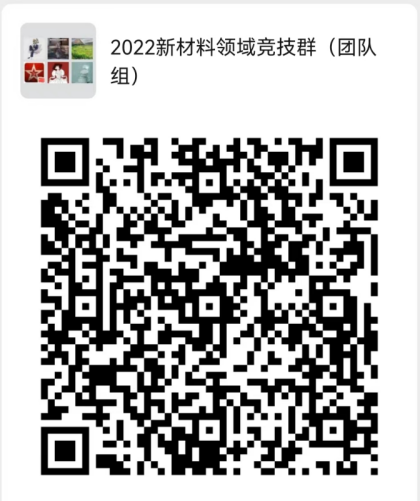 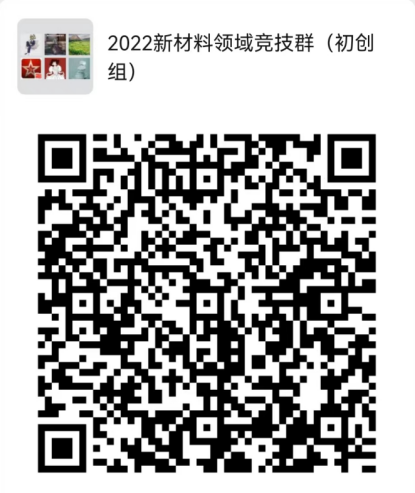 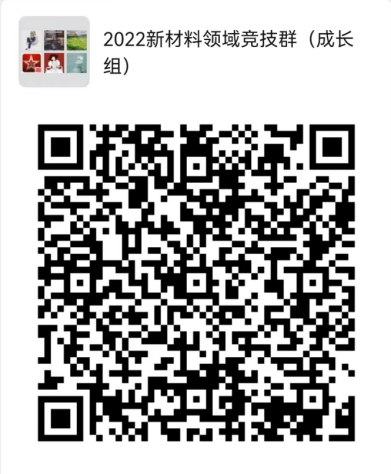 附件4东营光谷未来城平面图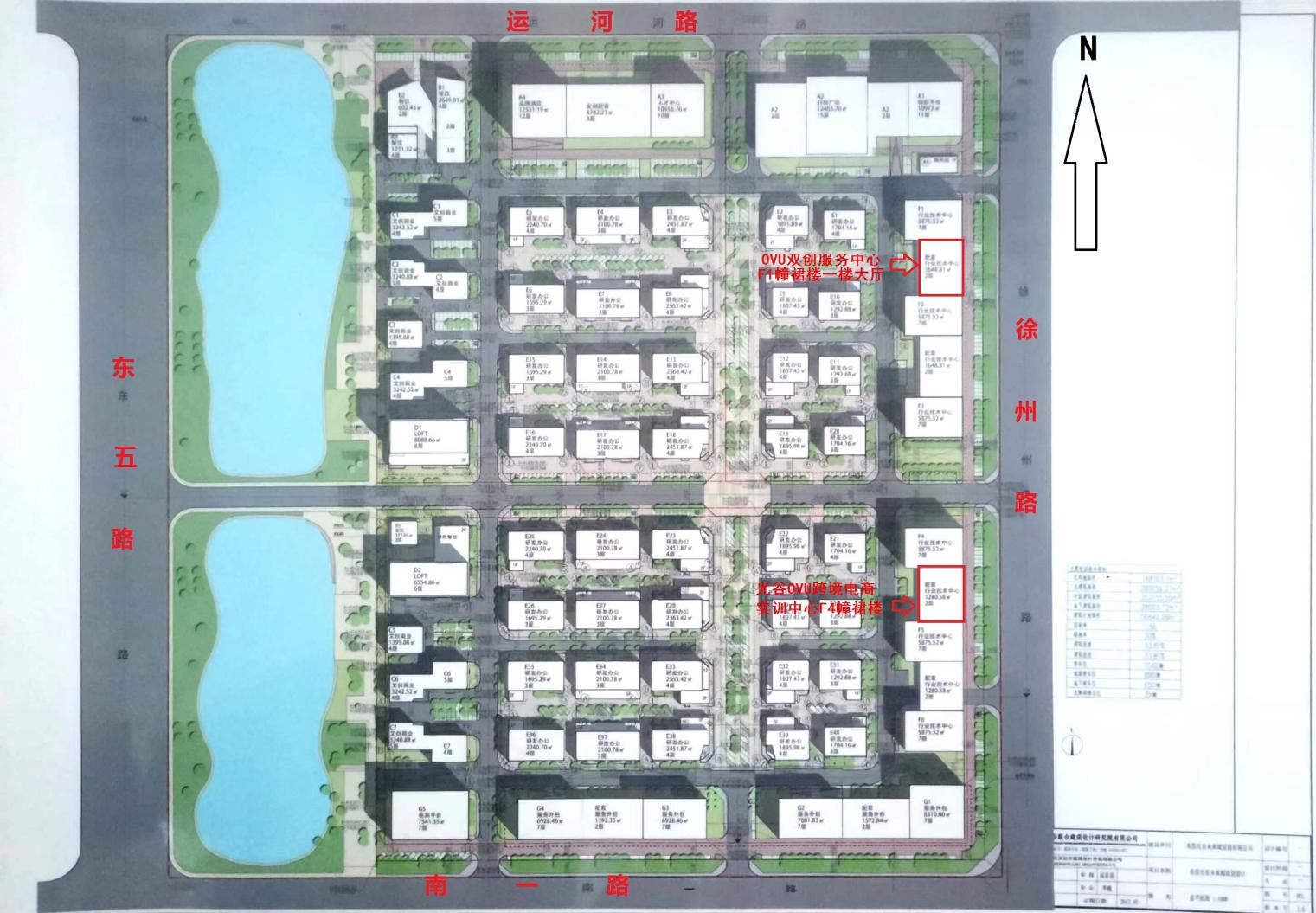 时间时间内容地点8月19日（星期五）16:00网上抽签微信群小程序8月22日（星期一）10:00-15:00参赛人员报到（团队组1-4号、初创组1-10号、成长组1-33号），确认PPT光谷OVU跨境电商实训中心F4幢裙楼一楼大厅8月23日（星期二）8:00-8:30赛场签到光谷OVU跨境电商实训中心F4幢裙楼一楼大厅8月23日（星期二）8:30-9:00启动仪式光谷OVU双创服务中心F1幢裙楼一楼大厅8月23日（星期二）9:00-12:30团队组（1-4号）、初创组（1-6号）路演光谷OVU跨境电商实训中心F4幢裙楼一楼107室8月23日（星期二）9:00-12:30初创组（7-10号）、成长组（1-6号）路演光谷OVU跨境电商实训中心F4幢裙楼一楼107室8月23日（星期二）12:30-14:00午餐、休息-8月23日（星期二）13:30-14:00赛场签到光谷OVU跨境电商实训中心F4幢裙楼一楼大厅8月23日（星期二）14:00-18:30成长组（7-18号）路演光谷OVU跨境电商实训中心F4幢裙楼一楼107室8月23日（星期二）14:00-18:30成长组（19-33号）路演光谷OVU跨境电商实训中心F4幢裙楼一楼107室8月23日（星期二）10:00-16:00参赛人员报到（成长组34-79号），确认PPT光谷OVU跨境电商实训中心F4幢裙楼一楼大厅8月24日（星期三）8:00-8:30赛场签到光谷OVU跨境电商实训中心F4幢裙楼一楼大厅8月24日（星期三）8:30-12:30成长组（34-45号）路演光谷OVU跨境电商实训中心F4幢裙楼一楼107室8月24日（星期三）8:30-12:30成长组（46-56号）路演光谷OVU跨境电商实训中心F4幢裙楼一楼107室8月24日（星期三）12:30-14:00午餐、休息-8月24日（星期三）13:30-14:00赛场签到光谷OVU跨境电商实训中心F4幢裙楼一楼大厅8月24日（星期三）14:00-18:00成长组（57-68号）路演光谷OVU跨境电商实训中心F4幢裙楼一楼107室8月24日（星期三）14:00-18:00成长组（69-79号）路演光谷OVU跨境电商实训中心F4幢裙楼一楼107室企业（团队）全称参赛项目名称所属市参赛人员参赛人员参赛人员企业（团队）全称参赛项目名称所属市姓名职务联系电话